"Применение коррекционно-педагогических технологий в процессе формирования эмоциональной сферы у детей дошкольного возраста""Социально-личностное развитие детей дошкольного возраста" 16"Инновационные подходы к организации педагогической работы с одарёнными детьми в соответствии с требованиями ФГОС нового поколения" 144"Инновационные методы сопровождения интеллектуального, личностного и нравственного развития дошкольников при вариативной форме образовательного процесса""Инновационные подходы к организации социального развития детей дошкольного возраста в соответствии с ФГОС" 72"Вариативное образование и специфика организации личностно-ориентированного образовательного процесса при работе с детьми дошкольного возраста" 72Западно-сибирСовременные тенденции обучения учащихся основам духовно-нравственной культуры народов России в соответствии с требованиями ФГОС 72Современные тенденции обучения учащихся основам религиозных культур и светской этики в соответствии с требованиями ФГОС 108Интерактивные технологии как условие реализации ФГОС (на материале дисциплин практико-ориентированной направленности: физическая культура, технология, основы безопасности жизнедеятельности)«Современные образовательные технологии в индивидуальном обучении и коррекционной педагогике в условиях реализации ФГОС»Интерактивные технологии как условие реализации ФГОС (на материале дисциплин художественно-эстетической направленности: музыка, изобразительное искусство, хореография)Инклюзивное образование детей-инвалидов и детей с ограниченными возможностями здоровья в условиях реализации ФГОССовременные тенденции обучения учащихся основам духовно-нравственной культуры народов России в соответствии с требованиями ФГОС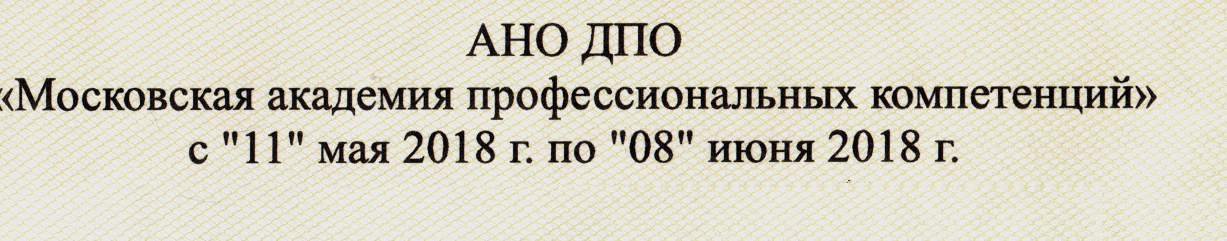 АНО ДПО«Московская академия профессиональных компетенций»Муниципальное бюджетное общеобразовательное учреждение «Средняя школа имени Насырова С.А. с. Филипповка муниципального образования «Мелекесский район» Ульяновской области»